Publicado en Madrid el 22/03/2018 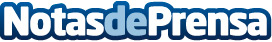 Eurowings presenta su nuevo modelo de avión, el Airbus A340El primer avión de este modelo ha despegado desde Düsseldorf este martes. Gracias a un acuerdo con la aerolínea belga Brussels Airlines la compañía alemana ofrecerá, a partir de abril, vuelos de larga distancia a destinos de EEUU y el Caribe. El Airbus A340 incrementará las cifras en la base de Düsseldorf: más de 1.700 vuelos y 450.000 pasajeros adicionales 
Datos de contacto:Mirella PalafoxNota de prensa publicada en: https://www.notasdeprensa.es/eurowings-presenta-su-nuevo-modelo-de-avion-el Categorias: Internacional Viaje Recursos humanos http://www.notasdeprensa.es